History medium term planHistory medium term planHistory medium term plan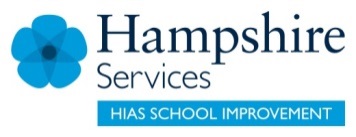 Year group: Y2Term: Summer 2Term: Summer 2Topic/unit: Florence Nightingale and Mary Seacole - significant individualsTopic/unit: Florence Nightingale and Mary Seacole - significant individualsTopic/unit: Florence Nightingale and Mary Seacole - significant individualsTopic/unit: Florence Nightingale and Mary Seacole - significant individualsTopic/unit: Florence Nightingale and Mary Seacole - significant individualsChildren make progress in:Children make progress in:Evidence for knowledge/ understanding developed:Evidence for knowledge/ understanding developed:Evidence for knowledge/ understanding developed:Substantive knowledge (What the children will know and remember)When they lived/where events took place.Know the main events in their lives.Understands that Florence’s changes in hospitals had a wide and lasting impact.Substantive knowledge (What the children will know and remember)When they lived/where events took place.Know the main events in their lives.Understands that Florence’s changes in hospitals had a wide and lasting impact.Talks about a very long time ago etc. uses names Crimea, Scutari Can retell their stories using pictures and captions Talks about hospitals improving and still following Florence’s ideas about hygiene today and/or nursing as a valued profession.Talks about a very long time ago etc. uses names Crimea, Scutari Can retell their stories using pictures and captions Talks about hospitals improving and still following Florence’s ideas about hygiene today and/or nursing as a valued profession.Talks about a very long time ago etc. uses names Crimea, Scutari Can retell their stories using pictures and captions Talks about hospitals improving and still following Florence’s ideas about hygiene today and/or nursing as a valued profession.Disciplinary knowledge (Using HIAS AREs)Y2 ARE SignificanceCan recognise and talk about who was important eg in a simple historical account.Disciplinary knowledge (Using HIAS AREs)Y2 ARE SignificanceCan recognise and talk about who was important eg in a simple historical account.May talk about eg: places named after either woman or monuments, statues etc of them and explains it is because of the work they did in the Crimea saving soldier’s lives and/or how hospitals/ nursing improved. May talk about eg: places named after either woman or monuments, statues etc of them and explains it is because of the work they did in the Crimea saving soldier’s lives and/or how hospitals/ nursing improved. May talk about eg: places named after either woman or monuments, statues etc of them and explains it is because of the work they did in the Crimea saving soldier’s lives and/or how hospitals/ nursing improved. Key Question to drive the enquiry to promote children’s progress: Who is more significant, Florence Nightingale or Mary Seacole?Key Question to drive the enquiry to promote children’s progress: Who is more significant, Florence Nightingale or Mary Seacole?Key Question to drive the enquiry to promote children’s progress: Who is more significant, Florence Nightingale or Mary Seacole?Key Question to drive the enquiry to promote children’s progress: Who is more significant, Florence Nightingale or Mary Seacole?Key Question to drive the enquiry to promote children’s progress: Who is more significant, Florence Nightingale or Mary Seacole?Promoting SMSCSpiritual: Moral: Considers the fairness of the army’s treatment of ordinary soldiers at the timeSocial: Group working/collaborationCultural: Develop awareness of the different attitudes in the past, eg to women, slavery, empire.Promoting SMSCSpiritual: Moral: Considers the fairness of the army’s treatment of ordinary soldiers at the timeSocial: Group working/collaborationCultural: Develop awareness of the different attitudes in the past, eg to women, slavery, empire.Topic specific vocabularyTopic specific vocabularyTopic specific vocabularyPromoting SMSCSpiritual: Moral: Considers the fairness of the army’s treatment of ordinary soldiers at the timeSocial: Group working/collaborationCultural: Develop awareness of the different attitudes in the past, eg to women, slavery, empire.Promoting SMSCSpiritual: Moral: Considers the fairness of the army’s treatment of ordinary soldiers at the timeSocial: Group working/collaborationCultural: Develop awareness of the different attitudes in the past, eg to women, slavery, empire.Balaclava/BalaklavaBandagesBarracksBlack SeaCaribbeanCholeraCrimea/ Crimean WarDiseaseDoctor/ DoctressDressings HospitalIllnessBalaclava/BalaklavaBandagesBarracksBlack SeaCaribbeanCholeraCrimea/ Crimean WarDiseaseDoctor/ DoctressDressings HospitalIllnessInfectionInjuryJamaicaMedicalMedicineNursesSanitation ScutariSignificant/significanceWoundsCross-curricular links:Literacy: poems and songs about Mary Seacole and Florence Nightingale (some are included on the CD in the Literacy folder)Geography: places associated with Florence and Mary’s stories.Cross-curricular links:Literacy: poems and songs about Mary Seacole and Florence Nightingale (some are included on the CD in the Literacy folder)Geography: places associated with Florence and Mary’s stories.Balaclava/BalaklavaBandagesBarracksBlack SeaCaribbeanCholeraCrimea/ Crimean WarDiseaseDoctor/ DoctressDressings HospitalIllnessBalaclava/BalaklavaBandagesBarracksBlack SeaCaribbeanCholeraCrimea/ Crimean WarDiseaseDoctor/ DoctressDressings HospitalIllnessInfectionInjuryJamaicaMedicalMedicineNursesSanitation ScutariSignificant/significanceWoundsResources: Loan boxes from the History Curriculum Centre (Florence Nightingale and/or Mary Seacole). Some schools could investigate a local map or their locality looking for linked street/place names (Nightingale/ Sebastopol/ Inkermann/ Scutari etc), check that some actually exist first, see p5.Resources: Loan boxes from the History Curriculum Centre (Florence Nightingale and/or Mary Seacole). Some schools could investigate a local map or their locality looking for linked street/place names (Nightingale/ Sebastopol/ Inkermann/ Scutari etc), check that some actually exist first, see p5.Resources: Loan boxes from the History Curriculum Centre (Florence Nightingale and/or Mary Seacole). Some schools could investigate a local map or their locality looking for linked street/place names (Nightingale/ Sebastopol/ Inkermann/ Scutari etc), check that some actually exist first, see p5.Resources: Loan boxes from the History Curriculum Centre (Florence Nightingale and/or Mary Seacole). Some schools could investigate a local map or their locality looking for linked street/place names (Nightingale/ Sebastopol/ Inkermann/ Scutari etc), check that some actually exist first, see p5.Resources: Loan boxes from the History Curriculum Centre (Florence Nightingale and/or Mary Seacole). Some schools could investigate a local map or their locality looking for linked street/place names (Nightingale/ Sebastopol/ Inkermann/ Scutari etc), check that some actually exist first, see p5.